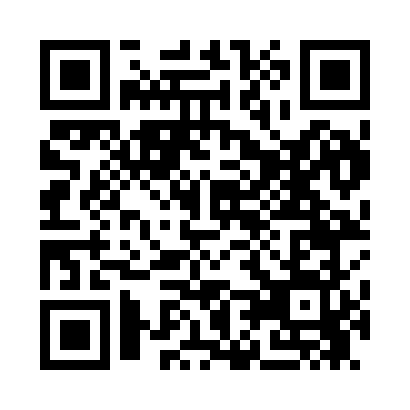 Prayer times for Sylvanite, Montana, USAMon 1 Jul 2024 - Wed 31 Jul 2024High Latitude Method: Angle Based RulePrayer Calculation Method: Islamic Society of North AmericaAsar Calculation Method: ShafiPrayer times provided by https://www.salahtimes.comDateDayFajrSunriseDhuhrAsrMaghribIsha1Mon3:465:451:486:049:5011:492Tue3:475:461:486:049:4911:483Wed3:475:471:486:049:4911:484Thu3:485:471:486:049:4911:485Fri3:485:481:486:049:4811:486Sat3:495:491:486:049:4811:487Sun3:495:501:496:049:4711:488Mon3:505:511:496:049:4611:479Tue3:505:521:496:049:4611:4710Wed3:515:521:496:039:4511:4711Thu3:515:531:496:039:4411:4712Fri3:525:541:496:039:4411:4613Sat3:525:551:496:039:4311:4614Sun3:535:561:496:039:4211:4615Mon3:535:581:506:039:4111:4516Tue3:545:591:506:029:4011:4517Wed3:556:001:506:029:3911:4418Thu3:556:011:506:029:3811:4319Fri3:576:021:506:019:3711:4120Sat3:596:031:506:019:3611:3921Sun4:026:041:506:019:3511:3722Mon4:046:061:506:009:3411:3523Tue4:066:071:506:009:3311:3324Wed4:086:081:506:009:3111:3125Thu4:106:091:505:599:3011:2926Fri4:126:111:505:599:2911:2627Sat4:156:121:505:589:2811:2428Sun4:176:131:505:589:2611:2229Mon4:196:141:505:579:2511:2030Tue4:216:161:505:569:2311:1731Wed4:236:171:505:569:2211:15